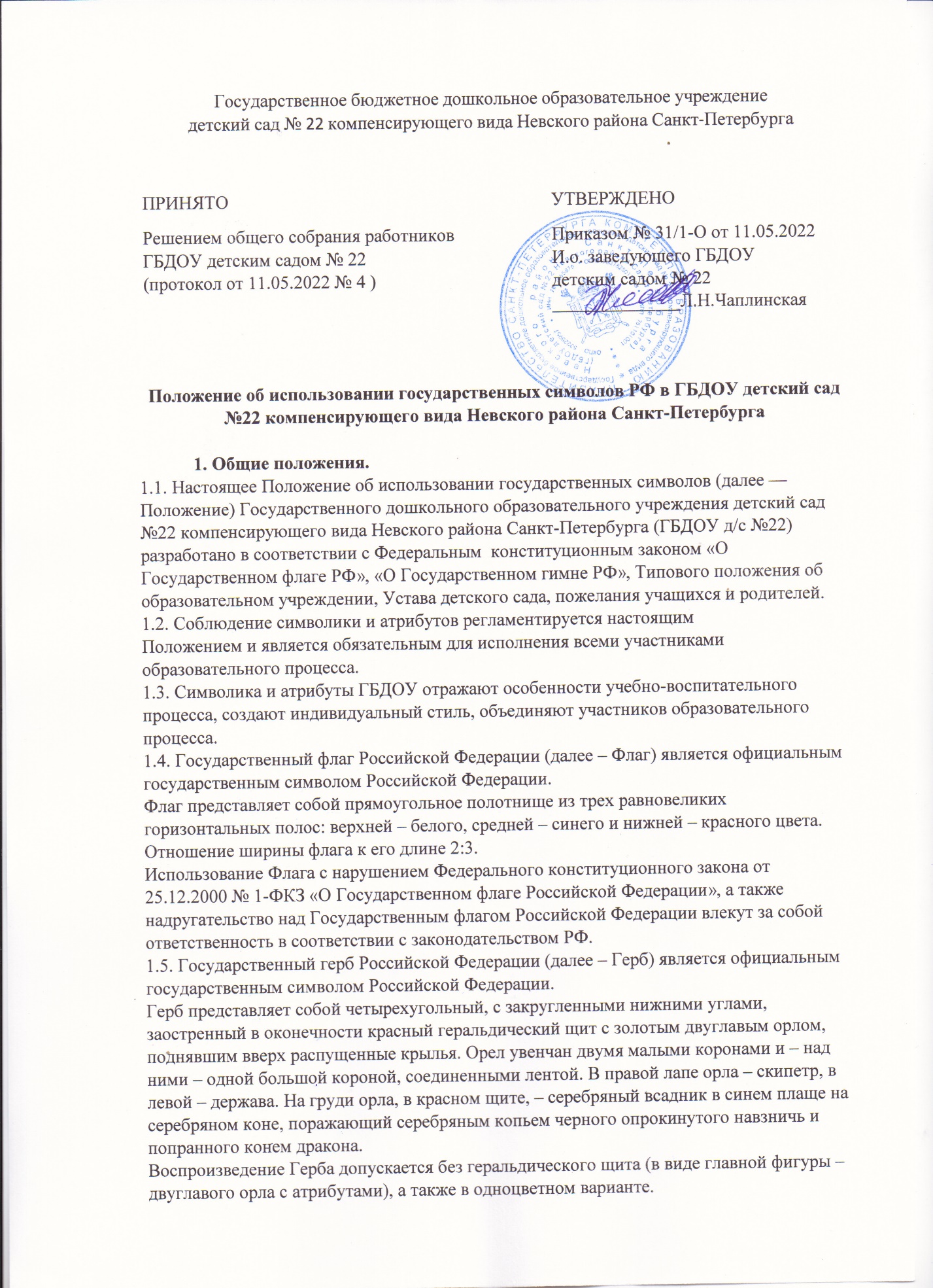 Использование Герба с нарушением Федерального конституционного закона от 25.12.2000 № 2-ФКЗ «О Государственном гербе Российской Федерации», а также надругательство над Государственным гербом Российской Федерации влечет за собой ответственность в соответствии с законодательством РФ.1.6. Государственный гимн Российской Федерации (далее – Гимн) является официальным государственным символом Российской Федерации.Гимн представляет собой музыкально-поэтическое произведение. Гимн может исполняться в оркестровом, хоровом, оркестрово-хоровом либо ином вокальном и инструментальном варианте. При этом могут использоваться средства звуко- и видеозаписи, а также средства теле- и радиотрансляции.Гимн должен исполняться в точном соответствии с музыкальной редакцией и текстом, утвержденными Федеральным конституционным законом от 25.12.2000 № 3-ФКЗ «О Государственном гимне Российской Федерации».2. Принципы выбора и назначение символики и атрибутов.2.1. В оформлении помещений администрация ГБДОУ использует государственную символику и атрибуты Российской Федерации.2.2. ГБДОУ использует в повседневной жизни, в дни торжеств символику Российской федерации и атрибуты, отражающие особенности и традиции школы.2.3. ГБДОУ при выборе символов и атрибутики руководствуется их доступностью для каждого обучающегося и привлекательностью содержания для обучающихся.2.4. Символика и атрибутика ГБДОУ отражает:- традиции ГБДОУ;- взаимоуважение участников образовательного процесса;- стремление к дисциплине, формированию чувства уважения к символам города, страны;- создание условий для развития способностей и наклонностей обучающихся;- сотрудничество педагогов, обучающихся, родителей (законных представителей) и любовь к детскому саду, родному городу, стране.3. Символика и атрибуты.3.1. Государственные.3.1.1. Государственный флаг Российской Федерации Постоянно устанавливается во время массовых мероприятий ГБДОУ;3.1.2. Государственный гимн Российской Федерации является обязательным для исполнения во время проведения торжественных мероприятий, посвященных государственным и муниципальным праздникам, а также в день начала нового учебного года.3.1.2. Государственный Герб Российской Федерации размещается в групповыхпомещениях детского сада в центрах познавательного развития.